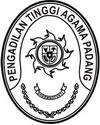 Nomor	: W3-A/       /PL.01/VIII/2022	08 Agustus 2022Lampiran	:	1 lampiranPerihal	:	Permohonan Pokja Pemilihan 		Pengadaan Barang & Jasa 		PA Pulau Punjung TA 2022Yth. Sekretaris Mahkamah Agung RIc.q Kepala Unit Kerja Pengadaan Barang/Jasa Mahkamah AgungJl. Medan Merdeka Utara No. 9-13Jakarta 10110Sehubungan dengan Surat Ketua Pengadilan Agama Pulau Punjung nomor W3-A18/1197/KU.01/VIII/2022 tanggal 03 Agustus 2022 perihal Permohonan Permintaan Pokja PA Pulau Punjung, bersama ini terlampir kami ajukan usulan Pokja Pemilihan Barang & Jasa pada satker PA Pulau Punjung tersebut berupa pengadaan belanja pembangunan sarling dan finishing gedung dengan total pagu anggaran sebesar Rp 11.785.845.000 (sebelas milyar tujuh ratus delapan puluh lima juta delapan ratus empat puluh lima ribu rupiah). Demikian kami sampaikan, atas perhatiannya diucapkan terima kasih. 							Wassalam,							Sekretaris							H. Idris Latif, S.H, M.H							NIP 196404101993031002Tembusan:Ketua Pengadilan Agama Pulau PunjungDAFTAR USULAN POKJA PEMILIHAN PENGADAAN BARANG DAN JASA  BERUPA PENGADAAN PEMBANGUNAN SARLING & FINISHING GEDUNGSATKER PA PULAU PULAU PUNJUNGPadang, 08 Agustus 2022						Sekretaris						H. Idris Latif, S.H, M.H						NIP 196404101993031002NOSATKERNAMA PAKETPAGUUSULAN POKJAUSULAN POKJAKETERANGANNOSATKERNAMA PAKETPAGUNAMA/ NIPJABATANKETERANGANPengadilan Agama Pulau PunjungPengadaan Pembangunan Sarling & Finishing Gedung Satker PA Pulau Punjung11.785.845.000Aidil Akbar, S.E./ 198708082006041001Aldi Farido Utama, S.H.I./ 198701252006041002David Chandra, S.Kom, M.Kom./ 19801004 201101 1008Pengelola Barang/Jasa Ahli Pertama Pengadilan Tinggi Agama Padang Kepala Sub Bagian Umum dan Keuangan Pengadilan Agama Padang Panjang Kepala Sub Bagian Perencanaan Teknologi Informasi, Dan Pelaporan 